федеральное государственное бюджетное образовательное учреждение высшего образования«Оренбургский государственный медицинский университет»Министерства здравоохранения Российской ФедерацииМЕТОДИЧЕСКИЕ УКАЗАНИЯ ПО САМОСТОЯТЕЛЬНОЙ РАБОТЕ ОБУЧАЮЩИХСЯЭпидемиологияпо направлению подготовки 31.05.03 Стоматология Является частью основной профессиональной образовательной программы высшего образования по направлению подготовки (специальности) 31.05.03 Стоматология, одобренной ученым советом ФГБОУ ВО ОрГМУ Минздрава России (протокол № 9 от «30» апреля 2021 года) и утвержденной ректором ФГБОУ ВО ОрГМУ Минздрава России «30» апреля 2021 годаОренбург1.Пояснительная запискаСамостоятельная работа — форма организации образовательного процесса, стимулирующая активность, самостоятельность, познавательный интерес обучающихся.Самостоятельная работа обучающихся является обязательным компонентом образовательного процесса, так как она обеспечивает закрепление получаемых знаний путем приобретения навыков осмысления и расширения их содержания, решения актуальных проблем формирования общекультурных (универсальных), общепрофессиональных и профессиональных компетенций, научно-исследовательской деятельности, подготовку к занятиям и прохождение промежуточной аттестации. Самостоятельная работа обучающихся представляет собой совокупность аудиторных и внеаудиторных занятий и работ, обеспечивающих успешное освоение образовательной программы высшего образования в соответствии с требованиями ФГОС. Выбор формы организации самостоятельной работы обучающихся определяется содержанием учебной дисциплины и формой организации обучения (лекция, семинар, практическое занятие, др.). Целью самостоятельной работы обучающихся по дисциплине «Эпидемиология» »является овладение знаниями, закрепление их и систематизация и формирование умений, необходимых для проведения первичных противоэпидемических мероприятий в очагах инфекционных болезней и выполнения научно-исследовательской работы с учетом принципом и требований доказательной медицины.2. Содержание самостоятельной работы обучающихся.Содержание заданий для самостоятельной работы обучающихся по дисциплине «Эпидемиология» представлено в фонде оценочных средств для проведения текущего контроля успеваемости и промежуточной аттестации по дисциплине, который прикреплен к рабочей программе дисциплины, раздел 6 «Учебно- методическое обеспечение по дисциплине (модулю)», в информационной системе Университета.Перечень учебной, учебно-методической, научной литературы и информационных ресурсов для самостоятельной работы представлен в рабочей программе дисциплины, раздел 8 «Перечень основной и дополнительной учебной литературы, необходимой для освоения дисциплины (модуля)». 3. Методические указания по выполнению заданий для самостоятельной работы по дисциплине. Методические указания обучающимсяпо формированию навыков конспектирования лекционного материала 1. Основой качественного усвоения лекционного материала служит конспект, но конспект не столько приспособление для фиксации содержания лекции, сколько инструмент для его усвоения в будущем. Поэтому продумайте, каким должен быть ваш конспект, чтобы можно было быстрее и успешнее решать следующие задачи: а) дорабатывать записи в будущем (уточнять, вводить новую информацию);б) работать над содержанием записей – сопоставлять отдельные части, выделять основные идеи, делать выводы;в) сокращать время на нахождение нужного материала в конспекте;г) сокращать время, необходимое на повторение изучаемого и пройденного материала, и повышать скорость и точность запоминания.Чтобы выполнить пункты «в» и «г», в ходе работы над конспектом целесообразно делать пометки также карандашом: Пример 1/ - прочитать еще раз;// законспектировать первоисточник;? – непонятно, требует уточнения;! – смело;S – слишком сложно. Пример 2= - это важно;[ - сделать выписки;[ ] – выписки сделаны;! – очень важно;? – надо посмотреть, не совсем понятно;     - основные определения;      - не представляет интереса. 2. При конспектировании лучше использовать тетради большого формата – для удобства и свободы в рациональном размещении записей на листе, а также отдельные, разлинованные в клетку листы, которые можно легко и быстро соединить и разъединить.3. Запись на одной стороне листа позволит при проработке материала разложить на столе нужные листы и, меняя их порядок, сближать во времени и пространстве различные части курса, что дает возможность легче сравнивать, устанавливать связи, обобщать материал. 4. При любом способе конспектирования целесообразно оставлять на листе свободную площадь для последующих добавлений и заметок. Это либо широкие поля, либо чистые страницы. 5. Запись лекций ведется на правой странице каждого листа в разворот, левая остается чистой. Если этого не делать, то при подготовке к экзаменам дополнительную, поясняющую и прочую информацию придется вписывать между строк, и конспект превратится в малопригодный для чтения и усвоения текст. 6. При конспектировании действует принцип дистантного конспектирования, который позволяет отдельные блоки информации при записи разделять и по горизонтали, и по вертикали: отдельные части текста отделяются отчетливыми пробелами – это вертикальное членение; по горизонтали материал делится на зоны полями: I – конспектируемый текст, II – собственные заметки, вопросы, условные знаки, III – последующие дополнения, сведения из других источников. 7. Огромную помощь в понимании логики излагаемого материала оказывает рубрикация, т.е. нумерование или обозначение всех его разделов, подразделов и более мелких структур. При этом одновременно с конспектированием как бы составляется план текста. Важно, чтобы каждая новая мысль, аспект или часть лекции были обозначены своим знаком (цифрой, буквой) и отделены от других. 8. Основной принцип конспектирования – писать не все, но так, чтобы сохранить все действительно важное и логику изложения материала, что при необходимости позволит полностью «развернуть» конспект в исходный текст по формуле «конспект+память=исходный текст».9. В любом тексте имеются слова-ориентиры, например, помогающие осознать более важную информацию («в итоге», «в результате», «таким образом», «резюме», «вывод», «обобщая все вышеизложенное» и т.д.) или сигналы отличия, т.е. слова, указывающие на особенность, специфику объекта рассмотрения («особенность», «характерная черта», «специфика», «главное отличие» и т.д.). Вслед за этими словами обычно идет очень важная информация. Обращайте на них внимание. 10. Если в ходе лекции предлагается графическое моделирование, то опорную схему записывают крупно, свободно, так как скученность и мелкий шрифт затрудняют её понимание. 11. Обычно в лекции есть несколько основных идей, вокруг которых группируется весь остальной материал. Очень важно выделить и четко зафиксировать эти идеи.12. В лекции наиболее подробно записываются план, источники, понятия, определения, основные формулы, схемы, принципы, методы, законы, гипотезы, оценки, выводы. 13. У каждого слушателя имеется своя система скорописи, которая основывается на следующих приемах: слова, наиболее часто встречающиеся в данной области, сокращаются наиболее сильно; есть общепринятые сокращения и аббревиатуры: «т.к.», «т.д.», «ТСО» и др.; применяются математические знаки: «+», «-», «=», «>». «<» и др.; окончания прилагательных и причастия часто опускаются; слова, начинающиеся с корня, пишут без окончания («соц.», «кап.», «рев.» и т.д.) или без середины («кол-во», «в-во» и т.д.).14. Пониманию материала и быстрому нахождению нужного помогает система акцентировок и обозначений. Во время лекции на парте должно лежать 2-3 цветных карандаша или фломастера, которыми стрелками, волнистыми линиями, рамками, условными значками на вспомогательном поле обводят, подчеркивают или обозначают ключевые аспекты лекций. Например, прямая линия обозначает важную мысль, волнистая – непонятную мысль, вертикальная черта на полях – особо важную мысль. Основной тезис подчеркивается красным, формулировки – синим или черным, зеленым – фактический иллюстративный материал. 15. Качество усвоения материала зависит от активного его слушания, поэтому проявляйте внешне свое отношение к тем или иным его аспектам: согласие, несогласие, недоумение, вопрос и т.д. – это позволит лектору лучше приспособить излагаемый материал к аудитории. 16. Показателем внимания к учебной информации служат вопросы к лектору. По ходе лекции пытайтесь находить и отмечать те аспекты лекции, которые могут стать «зацепкой» для вопроса, а затем на следующих лекциях учитесь формулировать вопросы, не отвлекаясь от восприятия содержания. Методические указания обучающимся по подготовкек практическим занятиям Практическое занятие – форма организации учебного процесса, направленная на повышение обучающимися практических умений и навыков посредством группового обсуждения темы, учебной проблемы под руководством преподавателя. При разработке устного ответа на практическом занятии можно использовать классическую схему ораторского искусства. В основе этой схемы лежит 5 этапов: 1. Подбор необходимого материала содержания предстоящего выступления.2. Составление плана, расчленение собранного материала в необходимой логической последовательности. 3. «Словесное выражение», литературная обработка речи, насыщение её содержания.4. Заучивание, запоминание текста речи или её отдельных аспектов (при необходимости).5. Произнесение речи с соответствующей интонацией, мимикой, жестами.Рекомендации по построению композиции устного ответа:1. Во введение следует: - привлечь внимание, вызвать интерес слушателей к проблеме, предмету ответа;- объяснить, почему ваши суждения о предмете (проблеме) являются авторитетными, значимыми;- установить контакт со слушателями путем указания на общие взгляды, прежний опыт.2. В предуведомлении следует:- раскрыть историю возникновения проблемы (предмета) выступления;- показать её социальную, научную или практическую значимость;- раскрыть известные ранее попытки её решения.3. В процессе аргументации необходимо: - сформулировать главный тезис и дать, если это необходимо для его разъяснения, дополнительную информацию;- сформулировать дополнительный тезис, при необходимости сопроводив его дополнительной информацией;- сформулировать заключение в общем виде;- указать на недостатки альтернативных позиций и на преимущества вашей позиции. 4. В заключении целесообразно:- обобщить вашу позицию по обсуждаемой проблеме, ваш окончательный вывод и решение;- обосновать, каковы последствия в случае отказа от вашего подхода к решению проблемы. Рекомендации по составлению развернутого плана-ответак теоретическим вопросам практического занятия1. Читая изучаемый материал в первый раз, подразделяйте его на основные смысловые части, выделяйте главные мысли, выводы.2. При составлении развернутого плана-конспекта формулируйте его пункты, подпункты, определяйте, что именно следует включить в план-конспект для раскрытия каждого из них.3. Наиболее существенные аспекты изучаемого материала (тезисы) последовательно и кратко излагайте своими словами или приводите в виде цитат.4. В конспект включайте как основные положения, так и конкретные факты, и примеры, но без их подробного описания.5. Отдельные слова и целые предложения пишите сокращенно, выписывайте только ключевые слова, вместо цитирования делайте лишь ссылки на страницы цитируемой работы, применяйте условные обозначения.6. Располагайте абзацы ступеньками, применяйте цветные карандаши, маркеры, фломастеры для выделения значимых мест.Вопросы для подготовки к практическим занятиям (самоподготовки)Модуль №  1. Эпидемический подходТема 1. Эпидемический подход. Учение об эпидемическом процессе.1. Эпидемический подход.1.1. Научные концепции в эпидемиологии.1.2. Формирование отечественной эпидемиологии.1.3. Причина, условие, факторы риска, причинно-следственная связь.2. Учение об эпидемическом процессе.2.1. Определение эпидемического процесса.2.2. Звенья эпидемического процесса.2.3. Классификация инфекционных болезней в зависимости от резервуара инфекции.2.4. Источник возбудителя инфекции.2.5. Механизм передачи, фазы, пути и факторы передачи.2.6. Восприимчивое население.2.7. Теория об универсальных механизмах передачи Л.В. Громашевского.2.8. Теория саморегуляции паразитарных систем В.Д. Белякова.2.9. Теория природной очаговости Е.Н. Павловского2.10. Теория избирательности главных путей передачи В.И. Покровского и Ю.П. Солодовникова.2.11. Проявления эпидемического процесса по территории.2.12. Проявление эпидемического процесса во времени.2.13. Проявление эпидемического процесса среди различных групп населения.2.14. Проявления эпидемического процесса по интенсивности.2.15. Обязательные условия формирования эпидемического процесса.Тема 2. Доказательная медицина. Эпидемиологические исследования.1. Доказательная медицина.1.1. Определение понятия доказательная медицина.1.2. Принципы доказательной медицины.1.3. Область применения доказательной медицины.1.4. Определение понятия систематические обзоры.1.5. Преимущества систематических обзоров.1.6. Область применения систематических обзоров.1.7. Принципы составления эпидемиологических обзоров.1.8. Определение метанализа.1.9. Преимущества метанализа.1.10. Стадии метанализа.2. Эпидемиологические исследования.2.1. Определение понятия эпидемиологический метод.2.2. Определение понятия эпидемиологическая диагностика.2.3. Классификация эпидемиологических исследований.2.4. Задачи эпидемиологической диагностики.2.5. Цели эпидемиологических исследований.2.6. Этапы составления эпидемиологических исследований.2.7. Описательные эпидемиологические исследования.2.8. Основные показатели, применяемые в эпидемиологии.2.9. Исследование типа «случай контроль.2.10. Когортные исследования.2.11. Поперечные эпидемиологические исследования.2.12. Экологические исследования.Модуль №  2. Эпидемиологический контрольТема 1. Противоэпидемические мероприятия. Мероприятия в эпидемическом очаге.1. Противоэпидемические мероприятия.1.1. Определение противоэпидемических мероприятий.1.2. Классификация противоэпидемических мероприятий.1.3. Критерии качества противоэпидемических мероприятий.1.4. Критерии эффективности противоэпидемических мероприятий.2. Мероприятия в эпидемическом очаге.2.1. Определение эпидемического очага.2.2. Границы эпидемического очага.2.3. Мероприятия, направленные на первое звено эпидемического процесса.2.4. Мероприятия, направленные на второе звено эпидемического процесса.2.5. Мероприятия, направленные на третье звено эпидемического процесса.2.6. Мероприятия в очаге антропонозов с различными механизмами передачи.2.7. Мероприятия в очаге зоонозов.2.8. Мероприятия в очаге сапронозов.Тема 2. Дезинфекция. Стерилизация.1. Дезинфекция.1.1. Определение дезинфекции. Современное понятие о дезинфекции в медицинских организациях.1.2. Значение дезинфекции в очагах инфекционных заболеваний с различными механизмами передачи.1.3. Виды дезинфекции. Формы проведения1.4. Методы дезинфекции.1.5. Классификация дезинфицирующих средств.1.6. Характеристика групп дезинфицирующих средств.1.7. Контроль качества дезинфекции.1.8. Особенности организации дезинфекции в медицинских организациях стоматологического профиля.1.9. Совмещенная дезинфекция и предстерилизационная очистка.2. Дезинсекция.2.1. Определение дезинсекции.2.2. Виды дезинсекции.2.3. Методы дезинсекции.2.4. Классификация инсектицидов.2.5. Контроль качества дезинсекции.2.6. Организация дезинсекции в лечебно-профилактической организации.3. Дератизация.3.1. Определение дератизации.3.2. Виды дератизации.3.3. Методы дератизации.3.4. Классификация родентицидов.3.5. Контроль качества дератизации.3.6. Организация дератизации в лечебно-профилактической организации.4. Стерилизация.4.1. Определение стерилизации.4.2. Методы и способы стерилизации.4.3. Контроль качества стерилизации.Тема 3. Иммунопрофилактика и организация прививочного дела.1. .Иммунопрофилактика.1.1. Определение иммунопрофилактики. Современное представление об иммунопрофилактике.1.2. Значение иммунопрофилактики в общем и в отношении отдельных групп болезней.1.3. Место иммунопрофилактики в системе противоэпидемических мероприятий.1.4. Классификация и характеристика медицинских иммунобиологических препаратов.1.5. Правовые основы иммунопрофилактики.1.6. Программы иммунизации в России и мире.1.7. Национальный календарь профилактических прививок.1.8. Календарь профилактических прививок по эпидемическим показаниям.2. Организация прививочного дела2.1. Планирование профилактических прививок.2.2. Показания и противопоказания к иммунизации.2.3. Предварительный осмотр перед прививкой.2.4. Прививочный кабинет.2.5. Холодовая цепь2.6. Несерьезные проявления после иммунизации. Виды.2.7. Серьезные проявления после иммунизации. Причины.2.8. Динамическое наблюдение за привитыми.2.9. Учетно-отчетная документация по прививкам.2.10. Кабинет иммунопрофилактики.2.11. Оценка эффективности вакцинопрофилактики.Модуль № 3. Частная эпидемиологияТема 1. Эпидемиология и профилактика антропонозов (на примере дизентерии, дифтерии, ОРВИ).  1. .Дизентерия.1.1. Определение дизентерии. Актуальность.1.2. Этиология дизентерии.1.3. Эпидемиология дизентерии.1.4. Клинические синдромы при дизентерии.1.5. Противоэпидемические мероприятия в очаге дизентерии.1.6. Специфическая профилактика дизентерии.2. Дифтерия.2.1. Определение дифтерии. Актуальность.2.2. Этиология дифтерии.2.3. Эпидемиология дифтерии.2.4. Клинические синдромы дифтерии.2.5. Противоэпидемические мероприятия в очаге дифтерии2.6. Специфическая профилактика дифтерии.3. ОРВИ.3.1. Определение. Классификация3.2. Этиология ОРВИ.3.3. Эпидемиология ОРВИ.3.4. Противоэпидемические мероприятия в очаге ОРВИ.3.5. Специфическая профилактика гриппа.3.6. Неспецифическая профилактика гриппа и ОРВИ.Тема 2. Эпидемиология и профилактика инфекций, связанных с оказанием медицинской помощи (ИСМП). 1. Инфекции, связанные с оказанием медицинской помощи.1.1. Определение понятия. Признаки ИСМП у пациентов и у медицинских работников.1.2. Актуальность инфекций, связанных с оказанием медицинской помощи.1.3. Этиология инфекций, связанных с оказанием медицинской помощи.1.4. Источники возбудителя инфекций, связанных с оказанием медицинской помощи.1.5. Классификация инфекций, связанных с оказанием медицинской помощи.1.6. Механизмы и пути передачи инфекций, связанных с оказанием медицинской помощи.1.7. Особенности эпидемического процесса инфекций, связанных с оказанием медицинской помощи.2. Профилактика инфекций, связанных с оказанием медицинской помощи.2.1. Совершенствование нормативного, правового  методического обеспечения системы профилактики инфекций, связанных с оказанием медицинской помощи.2.2. Совершенствование государственного надзора и контроля за реализаций мероприятий по профилактике инфекций, связанных с оказанием медицинской помощи.2.3. Совершенствование эпидемиологического надзора за инфекциями, связанными с оказанием медицинской помощи и его информационно-программного обеспечения.2.4. Совершенствование лабораторной диагностики и мониторинга возбудителей инфекций, связанных с оказанием медицинской помощи.2.5. Создание целевых комплексных программ профилактики инфекций, связанных с оказанием медицинской помощи.2.6. Совершенствование штатной структуры и кадрового обеспечения эпидемиологической деятельности в организациях здравоохранения.2.7. Внедрение современных подходов и оптимизация санитарно-гигиенических мероприятий по профилактике инфекций, связанных с оказанием медицинской помощи в организациях здравоохранения.2.8. Совершенствование системы обучения медицинского персонала профилактике инфекций, связанных с оказанием медицинской помощи.2.9. Оптимизация принципов профилактики инфекций, связанных с оказанием медицинской помощи среди медицинского персонала.2.10. Повышение эффективности профилактических и противоэпидемических мероприятий.2.11. Повышение эффективности дезинфекционных и стерилизационных мероприятий.2.12. Оценка эффективности комплекса мероприятий по профилактике инфекций, связанных с оказанием медицинской помощи.2.13. Развитие научных исследований в области эпидемиологии и профилактике инфекций, связанных с оказанием медицинской помощи.Тема 3. Эпидемиология и профилактика ВИЧ-инфекции и вирусных гепатитов В, С, Д.1. ВИЧ-инфекция.1.1. Актуальность ВИЧ-инфекции.1.2. Этиология ВИЧ-инфекции.1.3. Эпидемиология ВИЧ-инфекции (источник возбудителя инфекции, механизм и пути передачи, восприимчивое население).1.4. Особенности эпидемического процесса при ВИЧ-инфекции (инкубационный период, период заразительности).1.5. Клинические особенности ВИЧ-инфекции.1.6. Противоэпидемические мероприятия в очаге ВИЧ-инфекции.1.7. Алгоритм действия медицинского работника при возникновении аварийной ситуации.2. Вирусный гепатит В.2.1. Актуальность вирусного гепатита В.2.2. Этиология вирусного гепатита В.2.3. Эпидемиология вирусного гепатита В (источник возбудителя инфекции, механизм и пути передачи. восприимчивое население).2.4. Особенности эпидемического процесса вирусного гепатита В.2.5. Клиника вирусного гепатита В (инкубационный период, период заразительности, патогомоничные признаки).2.6. Противоэпидемические мероприятия в очаге вирусного гепатита В.2.7. Специфическая профилактика вирусного гепатита В.2.8. Экстренная профилактика против вирусного гепатита В в случае возникновения аварийной ситуации на рабочем месте.3. Вирусный гепатит С3.1. Актуальность вирусного гепатита С.3.2. Этиология вирусного гепатита С.3.3. Эпидемиология вирусного гепатита С (источник возбудителя инфекции, механизм и пути передачи, восприимчивое население).3.4. Особенности эпидемического процесса вирусного гепатита С.3.5. Клиника вирусного гепатита С (инкубационный период, период заразительности, патогомоничные признаки, особенности).3.6. Противоэпидемические мероприятия в очаге вирусного гепатита С.4. Вирусный гепатит Д.4.1. Актуальность вирусного гепатита Д.4.2. Этиология вирусного гепатита Д.4.3. Эпидемиология вирусного гепатит Д (источник возбудителя инфекции, механизм и пути передачи, восприимчивое население).4.4. Особенности эпидемического процесса вирусного гепатита Д.4.5. Клиника вирусного гепатита Д (инкубационный период, период заразительности, патогомоничные признаки, особенности).4.6. Противоэпидемические мероприятия в очаге вирусного гепатита Д.Модуль №  4 Военная эпидемиология (ЭЧС)Тема 1. Военная эпидемиология (Эпидемиология ЧС).1. Организационная структура противоэпидемических структурных подразделений в ВС МО РФ и Роспотребнадзора.1.1. Санитарно-эпидемиологический взвод бригады.1.2. Санитарно-эпидемиологическая лаборатория дивизии.1.3. Отдельный санитарно-эпидемиологический отряд армии.1.4. Санитарно-эпидемиологический отряд фронта (округа).1.5. Организационная структура Федеральной службы по надзору в сфере защиты прав потребителей и благополучия человека.1.6. Основные направления в деятельности Роспотребнадзора по профилактике инфекционных заболеваний.2. Военная эпидемиология.2.1. Цель и задачи военной эпидемиологии.2.2. Проявления эпидемического процесса в войсках.3. Санитарно-эпидемиологическая разведка в войсках и при чрезвычайных ситуациях.3.1. Цели и задачи санитарно-эпидемиологической разведки.3.2. Виды санитарно-эпидемиологической разведки.3.3. Требования к проведению санитарно-эпидемиологической разведки.3.4. Оценка санитарно-эпидемического состояния войск на основе результатов санитарно-эпидемиологической разведки.4. Профилактические и противоэпидемические мероприятия, проводимые медицинской службой МО РФ и специализированными формированиями Роспотребнадзора в чрезвычайных ситуациях.4.1. Строгий противоэпидемический режим в подразделениях медицинской службы полка и дивизии при выявлении на амбулаторном приеме больного, подозрительного на опасное инфекционное заболевание.4.2. Функциональные обязанности должностных лиц медицинской службы при локализации очага особо опасного инфекционного заболевания.5. Биологическая разведка и индикация биологических средств5.1. Биологические агенты, наиболее вероятные для применения в террористических целях.5.2. Индикация биологических средств.5.3. Общая, экстренная и специальная профилактика заболеваний у людей в случае их заражения возбудителем особо опасных инфекций в чрезвычайных ситуациях.5.4. Режимно-ограничительные, противоэпидемические, санитарно-гигиенические и лечебно-профилактические мероприятия при введении карантина.Методические указания по подготовке письменного конспекта Конспект (от лат. conspectus — обзор, изложение) – 1) письменный текст, систематически, кратко, логично и связно передающий содержание основного источника информации (статьи, книги, лекции и др.); 2) синтезирующая форма записи, которая может включать в себя план источника информации, выписки из него и его тезисы.  В процессе выполнения самостоятельной работы можно использовать следующие виды конспектов: (преподаватель может сразу указать требуемый вид конспекта, исходя из целей и задач самостоятельной работы)- плановый конспект (план-конспект) – конспект на основе сформированного плана, состоящего из определенного количества пунктов (с заголовками) и подпунктов, соответствующих определенным частям источника информации; - текстуальный конспект – подробная форма изложения, основанная на выписках из текста-источника и его цитировании (с логическими связями);- произвольный конспект – конспект, включающий несколько способов работы над материалом (выписки, цитирование, план и др.);- схематический конспект (контекст-схема) – конспект на основе плана, составленного из пунктов в виде вопросов, на которыенужно дать ответ; - тематический конспект – разработка и освещение в конспективной форме определенного вопроса, темы; - опорный конспект (введен В.Ф. Шаталовым) — конспект, в котором содержание источника информации закодировано с помощью графических символов, рисунков, цифр, ключевых слов и др.; - сводный конспект – обработка нескольких текстов с целью их сопоставления, сравнения и сведения к единой конструкции; - выборочный конспект – выбор из текста информации на определенную тему. В процессе выполнения самостоятельной работы обучающийся может использовать следующие формы конспектирования: (преподаватель может сразу указать требуемую форму конспектирования, исходя из содержания задания и целей самостоятельной работы)- план (простой, сложный) – форма конспектирования, которая включает анализ структуры текста, обобщение, выделение логики развития событий и их сути; - выписки – простейшая форма конспектирования, почти дословно воспроизводящая текст; - тезисы – форма конспектирования, которая представляет собой выводы, сделанные на основе прочитанного; - цитирование – дословная выписка, которая используется, когда передать мысль автора своими словами невозможно.Алгоритм выполнения задания:1) определить цель составления конспекта; 2) записать название текста или его части; 3) записать выходные данные текста (автор, место и год издания); 4) выделить при первичном чтении основные смысловые части текста; 5) выделить основные положения текста; 6) выделить понятия, термины, которые требуют разъяснений; 7) последовательно и кратко изложить своими словами существенные положения изучаемого материала; 8) включить в запись выводы по основным положениям, конкретным фактам и примерам (без подробного описания);9) использовать приемы наглядного отражения содержания(абзацы «ступеньками», различные способы подчеркивания, ручки разного цвета); 10) соблюдать правила цитирования (цитата должна быть заключена в кавычки, дана ссылка на ее источник, указана страница).Методические указания по подготовке и оформлению рефератаРеферат – самостоятельная научно-исследовательская работа студента по раскрытию сути исследуемой проблемы, изложению различных точек зрения и собственных взглядов на нее. В реферате в последовательности должны быть все его структурные элементы: титульный лист, содержание, введение, основная часть, заключение, список использованных источников.1. Титульный лист реферата (образец представлен). 2. В оглавлении последовательно излагаются названия пунктов реферата, указываются страницы, с которых начинается каждый пункт.3. Во введении формулируется суть исследуемой проблемы, обосновывается выбор темы, определяются ее значимость и актуальность, указываются цель и задачи реферата, методы, дается характеристика используемой литературы.4. Основная часть: каждый раздел доказательно раскрывает отдельную проблему или одну из ее сторон, логически является продолжением предыдущего; в основной части могут быть представлены таблицы, графики, схемы.Цель работы направлена на формирование у студента умений и навыков по поиску и систематизации информации из электронных библиотечных систем и применению полученных умений и навыков при составлении комплекса мероприятий, направленных на звенья эпидемического процесса. Этапы выполнения работы и правила оформления1. Получить тему работы от преподавателя. Студент получает от преподавателя индивидуальное задание (нозологию согласно форме № 2 «Сведения об инфекционных и паразитарных заболеваний»).2. По теме работы выбрать 10 научных статей из e-library и КИБЕРЛЕНИНКИ. Автором статей должен быть специалист в данной области медицины, НО НЕ СТУДЕНТ.. Статьи должны быть не старше 5 лет.3. Составить список найденных статей согласно требованию ГОСТ Р 7.0.100-2018 «Библиографическая запись. Библиографическое описание. Общие требования и правила оформления» (см.п.8 рубрики общие правила оформления работы. Источники литературы должны быть приведены в алфавитном порядке.3. Используя материал найденных статей, составить введение (обзор эпидемиологической ситуации) по предложенной теме в объеме не более 3 страниц машинописного текста в формате A4. В конце каждого предложения (умозаключения) приводя ссылки на источник в списке литературы студента. Ссылки по тексту работы на используемые источники необходимо оформлять в квадратных скобках, указывая  номер источника по списку литературы, приведенному в конце работы, а также через точку после номера указываются страницы откуда был взят текст (например: [2, с. 24-25] – представить в виде гиперссылки. Гиперссылка - это ссылка. которая активна и на которую может нажать преподаватель при проверке и перейти на источник литературы).4. Сделать логичный вывод в конце раздела введение.5. Проводится в основной части написание эпидемиологии и комплекса противоэпидемических мероприятий, согласно сделанному выводу.Эпидемиология (источник возбудителя инфекции, механизм передачи (название – пути и факторы передачи) и восприимчивое население).Мероприятия, направленные на звенья эпидемического процесса, должны быть составлены с учетом полученных данных в введении (обзор литературы – анализ эпидемиологической ситуации) и в соответствии с санитарными правилами по назначенной нозологии преподавателем.Пример описания мероприятия: дается название мероприятия и кратко описывается данное мероприятия. Не допускается копирование мероприятий полностью из санитарных правил.6. Справка по проверке работы на антиплагиат присылается в формате pdf  и также прикрепляется в конце работы в распечатанном виде.Проверку на антиплагиат осуществляет сам студент на сайте https://www.antiplagiat.ru/privateНа данном сайте необходимо зарегистрироваться через электронную почту студента. В первый день цикла староста группа предоставляет преподавателю сведения об электронной почте каждого студента.Достаточным считается оригинальность выше 60%. Общие правила оформления работы1. Работа выполняется в формате *.doc или*.docx. Формат работы определяет каждый преподаватель индивидуально. Работа присылается с электронной почты каждого студента. В теме письма указывать: Номер группы: Самостоятельная работа по эпидемиологии модуль 1-2. Название файла работа: ПетровПП_Сибирская язва_номер группы.doc График сдачи письменной работы определяется индивидуально каждым преподавателем. Все работы сдаются до окончания цикла. Работа после отправки на электронную почту преподавателя отдается преподавателю в распечатанном виде (при очном обучении).2. Структура работы: титульный лист, оглавление, введение (обзор литературы – анализ эпидемиологической ситуации), основная часть (эпидемиология и мероприятия, направленные на каждое звено эпидемического процесса), список литературы и справка на антиплагиат.3.Образец титульного листа, приведен ниже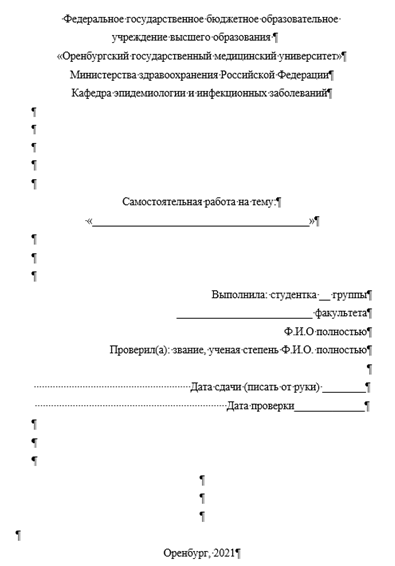 4. Объем работы без учета титульного листа, оглавления, списка литературы и справки должен составлять от 10 до 12 машинописных страниц формата А4. Размер шрифта «TimesNewRoman» 14 пт, межстрочный интервал – полуторный; поля: правое — 10 мм; верхнее, левое и нижнее — 20 мм, левое – 30 мм. Нумерация страниц должна быть сквозной, начиная с титульного листа (на титульном листе номер не ставится). Абзацный отступ - 1,25. Выравнивание текста по ширине.5. В оглавлении последовательно излагаются названия пунктов структуры работы, указываются страницы, с которых начинается каждый пункт.6. Во введении формулируются цель и задачи, материалы и методы исследования7. В список литературы должны быть обязательно включены нормативные правовые акты по выбранной теме (федеральные законы, санитарные правила только в действующей редакции). Действующую редакцию можно скачать с информационно-правовых систем «ГАРАНТ», «Консультант плюс», «Кодекс», официальной интернет-портал правовой информации www.pravo.gov.ru Учебники не могут быть включены в список литературы.8. Примеры оформления списка литературы  по действующему ГОСТу (ГОСТ Р 7.0.100-2018 «Библиографическая запись. Библиографическое описание. Общие требования и правила оформления»). Если в пункте несколько вариантов оформления списка литературы приведено, то студенту нужно выбрать наиболее понятный для обучающегося:1.Сайты в сети интернетЭлектронная библиотека: библиотека диссертаций : сайт / Российская государственная библиотека. - Москва : РГБ, 2003 - . URL: http://diss.rsl.ru/?lang=ru (дата обращения: 20.07.2018). - Режим доступа: для зарегистрир. читателей РГБ. - Текст : электронный.2. Книга с одним автором (монография)Морозов, С. Л. Единый универсальный календарь и его применение в мировой экономике, астронавигации и религии в эпоху четвертой цифровой промышленной революции = The uniform universal calendar and its application in to economic, astronavigations and religions during an epoch of the fourth digital industrial revolution : [монография] / Сергей Львович Морозов ; Российская академия наук, Отделение общественных наук, Центральный экономико-математический институт [и др.]. - [7-е изд., испр. и доп.]. - Москва : Ваш формат, 2017. - 190 с. : ил., табл., цв. ил., портр. ; . - В надзаг. также: Нац. ин-т развития, Науч. совет по религиоз.-социал. исслед. - Основные публ. по теме: с. 189-190. - 50 экз. - ISBN 978-5-906982-02-5. - Текст : непосредственный.3. Книга с двумя авторами  (монография или учебное пособие)Игнатьев, С. В. Принципы экономико-финансовой деятельности нефтегазовых компаний : учебное пособие / С. В. Игнатьев, И. А. Мешков ; Московский государственный институт международных отношений (университет) Министерства иностранных дел Российской Федерации, Международный институт энергетической политики и дипломатии, Кафедра глобальной энергетической политики и энергетической безопасности. - Москва : МГИМО (университет), 2017. - 144, [1] с. : ил. ; . - Библиогр.: с. 131-133. - 110 экз. - ISBN 978-5-9228-1632-8. - Текст : непосредственный.4.Книга трех авторовВарламова, Л. Н. Управление документацией : англо-русский аннотированный словарь стандартизированной терминологии / Л. Н. Варламова, Л. С. Баюн, К. А. Бастрикова. - Москва : Спутник+, 2017. - 398 с. ; . - Библиогр.: с. 358-360. - 100 экз. - ISBN 978-5-9973-4489-4. - Текст : непосредственный.ИлиАфанасьева О. В. Конституционное право зарубежных стран : учебник для академического бакалавриата / О. В. Афанасьева, Е. В. Колесников, Г. Н. Комкова. - 6-е изд., перераб. и доп. - Москва : Юрайт, 2019. - 378 с. - ISBN 978-5-534-09067-3.5.Книга четырех авторовУправленческий учет и контроль строительных материалов и конструкций : монография / В. В. Говдя, Ж. В. Дегальцева, С. В. Чужинов, С. А. Шулепина ; под общей редакцией В. В. Говдя ; Министерство сельского хозяйства Российской Федерации, Кубанский государственный аграрный университет им. И. Т. Трубилина. - Краснодар : КубГАУ, 2017. - 149 с. : ил. ; . - Авт. указаны на обороте тит. л. - Библиогр.: с. 139-149. - 500 экз. - ISBN 978-5-9500276-6-6. - Текст : непосредственный.ИлиАнглийский язык для академических целей : учебное пособие для бакалавриата и магистратуры / Т. А. Барановская, А. В. Захарова, Т. Б. Поспелова, Ю. А. Суворова ; под ред. Т. А. Барановской. - Москва : Юрайт, 2019. – 197 с. - ISBN 978-5-9916-7710-3.6. Книга пяти и более авторовРаспределенные интеллектуальные информационные системы и среды : монография / А. Н. Швецов, А. А. Суконщиков, Д. В. Кочкин [и др.] ; Министерство образования и науки Российской Федерации, Вологодский государственный университет. - Курск : Университетская книга, 2017. - 196 с. : ил. ; . - Библиогр.: с. 192-196. - 500 экз. - ISBN 978-5-9909988-3-4. - Текст : непосредственный.ИлиСовременные информационные технологии и право : монография / В. А. Вайпан, В. А. Северин, А. М. Куренной [и др.] ; отв. ред. Е. Б. Лаутс ; предисл. А. К. Голиченкова ; МГУ им. М. В. Ломоносова, Юрид. фак. - Москва : Статут, 2019. - 286 с. - ISBN 978-5-8354-1578-6.7. Отдельный томЖукова, Н. С. Отопление и вентиляция / Н. С. Жукова, В. Н. Азаров ; Министерство образования и науки Российской Федерации, Волгоградский государственный технический университет. - Волгоград : ВолгГТУ, 2017 .- 89, [3] с.: ил. ; . - Библиогр.: с. 92. - 65 экз. - (Инженерные системы и сооружения : учебное пособие : в 3 частях / Н. С. Жукова, В. Н. Азарова ; ч.1). - ISBN 978-5-9948-2526-6. - Текст : непосредственный.ИлиКриминология : учебник. В 2 т. Т. 2. Особенная часть / Ю. С. Жариков, В. П. Ревин, В. Д. Малков, В. В. Ревина. – 2-е изд. – Москва : Юрайт, 2019. – 284 с. – ISBN 978-5-534-00178-5. – URL: https://www.biblio-online.ru/bcode/437883 (дата обращения: 25.06.2019). – Режим доступа: для зарегистрир. пользователей.8. Статьи из журналовБоброва Н. А. О коррупциогенных недостатках критериев и процедур присвоения государственных наград / Н. А. Боброва // Конституционное и муниципальное право. - 2019. - № 2. – С. 23-27.ИлиИсаев Р. О. Проектирование и исследование в менеджменте устойчивого развития / Р. О. Исаев // Основы экономики, управления и права. - 2020. - № 1. - С. 20-23. - URL: https://cyberleninka.ru/article/n/proektirovanie-i-issledovanie-v-menedzhmente-ustoychivogo-razvitiya/viewer (дата обращения 14.04.2020).ИлиВлияние психологических свойств личности на графическое воспроизведение зрительной информации / С. К. Быструшкин, О. Я. Созонова, Н. Г. Петрова [и др.]. - Текст : непосредственный // Сибирский педагогический журнал. - 2017. - N 4. - С. 136-144. - Рез. англ. - Библиогр.: с. 142-143 (17 назв.).ИлиСкрипник, К. Д. Лингвистический поворот и философия языка Дж. Локка: интерпретации, комментарии, теоретические источники / К. Д. Скрипник. - Текст : непосредственный // Вестник Удмуртского университета. Серия: Философия. Психология. Педагогика. - 2017. - Т. 27, вып. 2. - С. 139-146. - Рез. англ. - Библиогр.: с. 145 (20 назв.).ИлиЯнина, О. Н. Особенности функционирования и развития рынка акций в России и за рубежом / Янина О. Н., Федосеева А. А. - Текст : электронный // Социальные науки: social-economic sciences. - 2018. - N 1. - (Актуальные тенденции экономических исследований). - URL: http://academymanag.ru/journal/Yanina_Fedoseeva_2.pdf (дата обращения: 04.06.2018)9. Статьи с сайта в ИнтернетеГрязев, А. "Пустое занятие": кто лишает Россию права вето в СБ ООН : в ГА ООН возобновлены переговоры по реформе Совета Безопасности / А. Грязев. - Текст : электронный // Газета.ru : [сайт]. - 2018. - 2 февр. - URL: https://www.gazeta.ru/politics/2018/02/02_a_11634385.shtml (дата обращения: 09.02.2018).ИлиБахтурина, Т. А. От MARC 21 к модели BIBFRAME: эволюция машиночитаемых форматов Библиотеки конгресса США : [презентация : материалы Международной научно-практической конференции "Румянцевские чтения 2017", Москва, 18-19 апреля .] / Т. А. Бахтурина. - Текст : электронный // Теория и практика каталогизации и поиска библиотечных ресурсов : электронный журнал. - URL: http://www.nilc.ru/journal/. - Дата публикации: 21.04.2017.ИлиПорядок присвоения номера ISBN. - Текст : электронный // Российская книжная палата : [сайт]. - 2018. - URL: http://bookchamber.ru/isbn.html (дата обращения: 22.05.2018).10. Статьи из сборниковГалиев И. Р. «Двоевластие» в городском округе Богданович: правовое регулирование, причины и последствия / Галиев И. Р. // Право в современном мире: состояние и вектор развития : материалы VII Международной научно-практической конференции, 7 дек. . / отв. ред. Е. П. Чорновол . – Екатеринбург, 2018. – С. 107-108.11.Санитарные правилаО размерах минимальной и максимальной величин пособия по безработице на 2020 год : постановление Правительства Российской Федерации от 7 ноября . № 1426 // Рос. газета. – 2019. – 13 ноября. – URL: https://rg.ru/2019/11/13/posobie-dok.html (дата обращения: 22.04.2020).ИлиОб оценке эффективности деятельности органов исполнительной власти субъектов Российской Федерации: указ Президента РФ от 14 нояб. . № 548 // СПС Гарант. – URL: https://www.garant.ru/products/ipo/prime/doc/71709662/ (дата обращения: 22.04.2020).ИлиПравила обеспечения безопасности при выводе из эксплуатации ядерных установок ядерного топливного цикла : (НП-057-17) : официальное издание : утверждены Федеральной службой по экологическому, технологическому и атомному надзору от 14.06.17 : введены в действие 23.07.17. - Москва : НТЦ ЯРБ, 2017. - 32 с. ; . - (Федеральные нормы и правила в области использования атомной энергии). - 100 экз. - ISBN 978-5-9909994-0-4. - Текст : непосредственный.12. Книга из ЭБСКузовкова Т. А. Цифровая экономика и информационное общество : учебное пособие / Кузовкова Т. А. — Москва : Московский технический университет связи и информатики, 2018.— 80 c. — URL: http://www.iprbookshop.ru/92450.html (дата обращения: 14.04.2020). - Режим доступа: для зарегистрир. пользователей.Темы примерных письменных работ (рефератов)Модуль № 1 Эпидемический подходМодуль № 2 Эпидемиологический контрольМодуль № 3. Частная эпидемиология	1. Эпидемиология и профилактика туляремии. Первичные противоэпидемические мероприятия.	2. Эпидемиология и профилактика бешенства. Первичные противоэпидемические мероприятия.	3. Эпидемиология и профилактика сибирской язвы. Первичные противоэпидемические мероприятия.	4. Эпидемиология и профилактика ГЛПС.	5. Эпидемиология и профилактика клещевого энцефалита. Первичные противоэпидемические мероприятия.	6 Эпидемиология и профилактика иксодовых клещевых боррелиозов. Первичные противоэпидемические мероприятия.	7. Эпидемиология и профилактика сальмонеллёзов. Первичные противоэпидемические мероприятия.	8. Эпидемиология и профилактика бруцеллёза. Первичные противоэпидемические мероприятия.	9. Эпидемиология и профилактика холеры. Первичные противоэпидемические мероприятия.	10. Эпидемиология и профилактика энтеровирусных инфекций. Первичные противоэпидемические мероприятия.	11. Эпидемиология и профилактика норовирусной инфекции. Первичные противоэпидемические мероприятия.	12. Эпидемиология и профилактика ротавирусной инфекции. Первичные противоэпидемические мероприятия.	13. Эпидемиология и профилактика вирусных гепатитов SEN и ТТV. Первичные противоэпидемические мероприятия.	14. Эпидемиология и профилактика описторхоза. Первичные противоэпидемические мероприятия.	15. Эпидемиология и профилактика высокопатогенного гриппа. Первичные противоэпидемические мероприятия.	16. Эпидемиология и профилактика иерсиниоза. Первичные противоэпидемические мероприятия.	17. Эпидемиология и профилактика чумы. Первичные противоэпидемические мероприятия. 	18. Эпидемиология и профилактика менингококковой инфекции. Первичные противоэпидемические мероприятия. 	19. Эпидемиология и профилактика инфекций преимущественно передающихся половым путем (сифилис, гонорея, хдамидиоз и микоплазмоз). Первичные противоэпидемические мероприятия. 	20. Эпидемиология и профилактика аскаридоза. Первичные противоэпидемические мероприятия. 	21. Эпидемиология и профилактика энтеробиоза. Первичные противоэпидемические мероприятия.Модуль №  4. Военная эпидемиология (ЭЧС)1. Организационная структура медицинской службы Вооруженных сил Российской Федерации.2. Организационная структура госпитальной базы и содержание работы.3. Организационная структура военного полевого инфекционного госпиталя госпитальной базы.4. Цели и задачи военной эпидемиологии. Проявление эпидемического процесса. Факторы, влияющие на проявление эпидемического процесса в воинском коллективе.5. Естественный и искусственно созданный ход эпидемического процесса. Его проявления.6. Противоэпидемическая работа в эпидемическом очаге. Мероприятия по предупреждению заноса возбудителя инфекции в войска.7. Санитарно – эпидемиологическая разведка в войсках и при чрезвычайных ситуациях. Цели, задачи, виды, требования.8. Оценка санитарно-эпидемического состояния войск на основе результатов санитарно-эпидемиологической разведки.9. Строгий противоэпидемический режим в подразделениях медицинской службы полка и дивизии при выявлении на амбулаторном приеме больного, подозрительного на опасное инфекционное заболевание.10. Функциональные обязанности должностных лиц медицинской службы (дежурный фельдшер, дежурный врач части, начальник медицинской службы) при локализации очага особо опасного инфекционного заболевания.11. Основные задачи медицинской службы Министерства обороны Российской Федерации в чрезвычайных ситуациях мирного времени.12. Классификация катастроф. Поражающие факторы катастроф.13. Условия, способствующие возникновению эпидемических очагов в районах стихийных бедствий, катастроф. Формирование эпидемических очагов в зоне чрезвычайных ситуаций и катастроф.14. Типы защитной одежды при особо опасных инфекциях. Порядок надевания и снятия защитной одежды.15. Специализированные формирования Роспотребнадзора и содержание их работы.16. Патогенные биологические агенты вирусной, бактериальной и риккетсиозной природы, наиболее вероятные для применения террористами и их основные характеристики.17. Биологическая разведка. Содержание работы. Исполнители.18. Общая экстренная и специальная профилактика заболеваний у людей в случае их заражения возбудителем особо опасных инфекций в чрезвычайных ситуациях. Специфическая профилактика и лечение инфекционной болезни при установленном возбудителе и общая экстренная профилактика инфекционных болезней при неустановленном возбудителе.19. Принципиальная схема первоочередных противоэпидемических мероприятий в районе террористического акта с применением биологических средств.18. Режимно–ограничительные, противоэпидемические и лечебно-профилактические мероприятия при введении обсервации и карантина.Методические указания по составлению сводных (обобщающих) таблиц к тексту Сводная (обобщающая) таблица – концентрированное представление отношений между изучаемыми феноменами, выраженными в форме переменных. Правила составления таблицы:1) таблица должна быть выразительной и компактной, лучше делать несколько небольших по объему, но наглядных таблиц, отвечающих задаче исследования; 2) название таблицы, заглавия граф и строк следует формулировать точно и лаконично; 3) в таблице обязательно должны быть указаны изучаемый объект и единицы измерения; 4) при отсутствии каких-либо данных в таблице ставят многоточие либо пишут «нет сведений», если какое-либо явление не имело места, то ставят тире; 5) значения одних и тех же показателей приводятся в таблице в одинаковой степенью точности; 6) таблица должна иметь итоги по группам, подгруппам и в целом; 7) если суммирование данных невозможно, то в этой графе ставят знак умножения; 8) в больших таблицах после каждых пяти строк делается промежуток для удобства чтения и анализа.9) источники литературы не старше 5 лет, кроме действующих санитарных правил. 4. Критерии оценивания результатов выполнения заданий по самостоятельной работе обучающихся.Критерии оценивания выполненных заданий представлены в фонде оценочных средств для проведения текущего контроля успеваемости и промежуточной аттестации по дисциплине, который прикреплен к рабочей программе дисциплины, раздел 6 «Учебно- методическое обеспечение по дисциплине (модулю)», в информационной системе Университета.№Тема самостоятельной работы Форма самостоятельной работы1Форма контроля самостоятельной работы (в соответствии с разделом 4 РП) Форма контактной работы при проведении текущего контроля212345Самостоятельная работа в рамках всей дисциплины3Самостоятельная работа в рамках всей дисциплины3Самостоятельная работа в рамках всей дисциплины3Самостоятельная работа в рамках всей дисциплины3Самостоятельная работа в рамках всей дисциплины31работа с конспектом лекцииТестирование(зачет)2работа над учебным материалом учебника, дополнительной литературы, ресурсов ИнтернетТестирование(зачет)3Подготовка письменной работыПисьменная работаКСРСамостоятельная работа в рамках модуля 4Самостоятельная работа в рамках модуля 4Самостоятельная работа в рамках модуля 4Самостоятельная работа в рамках модуля 4Самостоятельная работа в рамках модуля 41Модуль «Эпидемический подход»Подготовка к рубежному контролюРубежный контрольКСР/аудиторная1Модуль «Эпидемический подход»Заполнение таблицТаблицаСР2Модуль «Эпидемиологический контроль»Подготовка к рубежному контролюРубежный контрольКСР/аудиторная2Модуль «Эпидемиологический контроль»Заполнение таблицТаблицаСР3Модуль «Частная эпидемиология»Подготовка к рубежному контролюРубежный контрольКСР/аудиторная3Модуль «Частная эпидемиология»Заполнение таблицТаблицаСР3Модуль «Военная эпидемиология (ЭЧС)»Подготовка к рубежному контролюрубежный контрольКСР/аудиторная3Модуль «Военная эпидемиология (ЭЧС)»Подготовка реферата (письменная работа)Реферат (письменная работа)КСР3Модуль «Военная эпидемиология (ЭЧС)»Заполнение таблицТаблицаСРСамостоятельная работа в рамках практических занятиймодуля «Эпидемический подход»Самостоятельная работа в рамках практических занятиймодуля «Эпидемический подход»Самостоятельная работа в рамках практических занятиймодуля «Эпидемический подход»Самостоятельная работа в рамках практических занятиймодуля «Эпидемический подход»Самостоятельная работа в рамках практических занятиймодуля «Эпидемический подход»1Тема «Эпидемический подход. Учение об эпидемическом процессе.»- работа с конспектом лекции; - работа над учебным материалом (учебника, дополнительной литературы);- составление плана и тезисов ответа;- решение ситуационных задач (проблемно-ситуационных задач);-заполнение таблицустный опрос,тестирование, ситуационные задачи (проблемно-ситуационные задачи),таблицыаудиторная2Тема «Доказательная медицина. Эпидемиологические исследования.»- работа с конспектом лекции; - работа над учебным материалом (учебника, дополнительной литературы);- составление плана и тезисов ответа;- решение ситуационных задач (проблемно-ситуационных задач);- заполнение таблиц;-проведение рубежного контроляустный опрос,тестирование,ситуационные задачи (проблемно-ситуационные задачи),таблицыаудиторнаяСамостоятельная работа в рамках практических занятиймодуля «Эпидемиологический контроль»Самостоятельная работа в рамках практических занятиймодуля «Эпидемиологический контроль»Самостоятельная работа в рамках практических занятиймодуля «Эпидемиологический контроль»Самостоятельная работа в рамках практических занятиймодуля «Эпидемиологический контроль»Самостоятельная работа в рамках практических занятиймодуля «Эпидемиологический контроль»1Тема «Противоэпидемические мероприятия. Мероприятия в эпидемическом очаге»- работа с конспектом лекции; - работа над учебным материалом (учебника, дополнительной литературы);- составление плана и тезисов ответа;- решение ситуационных задач (проблемно-ситуационных задач);- заполнение таблицустный опрос,тестирование,ситуационные задачи (проблемно-ситуационные задачи),таблицыаудиторная2Тема «Дезинфекция. Стерилизация»- работа с конспектом лекции; - работа над учебным материалом (учебника, дополнительной литературы);- составление плана и тезисов ответа;- решение ситуационных задач (проблемно-ситуационных задач);- заполнение таблицустный опрос,тестирование,ситуационные задачи (проблемно-ситуационные задачи),таблицыаудиторная3Тема «Иммунопрофилактика и организация прививочного дела»- работа с конспектом лекции; - работа над учебным материалом (учебника, дополнительной литературы);- составление плана и тезисов ответа;- решение ситуационных задач (проблемно-ситуационных задач);- заполнение таблиц;- проведение рубежного контроляустный опрос,тестирование,ситуационные задачи (проблемно-ситуационные задачи),таблицыаудиторнаяСамостоятельная работа в рамках практических занятиймодуля «Частная эпидемиология »Самостоятельная работа в рамках практических занятиймодуля «Частная эпидемиология »Самостоятельная работа в рамках практических занятиймодуля «Частная эпидемиология »Самостоятельная работа в рамках практических занятиймодуля «Частная эпидемиология »Самостоятельная работа в рамках практических занятиймодуля «Частная эпидемиология »1Тема «Эпидемиология и профилактика антропонозов (на примере дизентерии, дифтерии, ОРВИ).»- работа с конспектом лекции; - работа над учебным материалом (учебника, дополнительной литературы);- составление плана и тезисов ответа; - решение ситуационных задач (проблемно-ситуационных задач);- заполнение таблицустный опрос,тестирование,ситуационные задачи (проблемно-ситуационные задачи),таблицыаудиторная2Тема «Эпидемиология и профилактика инфекций, связанных с оказанием медицинской помощи (ИСМП)»- работа с конспектом лекции; - работа над учебным материалом (учебника, дополнительной литературы);- составление плана и тезисов ответа; - решение ситуационных задач (проблемно-ситуационных задач);- заполнение таблицустный опрос,тестирование, ситуационные задачи (проблемно-ситуационные задачи),таблицыаудиторная3Тема «Эпидемиология и профилактика ВИЧ-инфекции и вирусных гепатитов В, С, Д.»- работа с конспектом лекции; - работа над учебным материалом (учебника, дополнительной литературы);- составление плана и тезисов ответа; - решение ситуационных задач (проблемно-ситуационных задач);-заполнение таблиц;- рубежный контрольустный опрос,тестированиеситуационные задачи (проблемно-ситуационные задачи)аудиторнаяСамостоятельная работа в рамках практических занятиймодуля «Военная эпидемиология (ЭЧС)»Самостоятельная работа в рамках практических занятиймодуля «Военная эпидемиология (ЭЧС)»Самостоятельная работа в рамках практических занятиймодуля «Военная эпидемиология (ЭЧС)»Самостоятельная работа в рамках практических занятиймодуля «Военная эпидемиология (ЭЧС)»Самостоятельная работа в рамках практических занятиймодуля «Военная эпидемиология (ЭЧС)»1Тема «Военная эпидемиология (Эпидемиология ЧС).»- работа с конспектом лекции; - работа над учебным материалом (учебника, дополнительной литературы);- составление плана и тезисов ответа; - решение ситуационных задач (проблемно-ситуационных задач);- заполнение таблиц;- защита реферата;- проведение рубежного контроля.устный опрос,тестирование, ситуационные задачи (проблемно-ситуационные задачи),таблицы, реферат (письменная работа)аудиторная